โรงเรียนอัสสัมชัญนครราชสีมา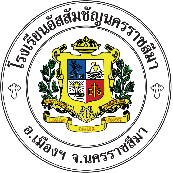 แบบสรุปแผนงาน (ภาพรวม) ตามแผนปฏิบัติการตอบสนองนโยบายโรงเรียน: 		ข้อที่								  	ตอบสนองแผนพัฒนาโรงเรียน:	ยุทธศาสตร์ที่	        	กลยุทธ์ที่					ตัวชี้วัดฯ ที่							ตอบสนองมาตรฐาน สพฐ: 		มาตรฐานที่    	ตัวบ่งชี้ที่						 	ตอบสนองมาตรฐานการศึกษาโรงเรียน:	มาตรฐานที่	ตัวบ่งชี้ที่						ตอบสนองมาตรฐานการศึกษาของมูลนิธิฯ (FSG) : มาตรฐานที่	ตัวบ่งชี้ที่					ตอบสนองยุทธศาสตร์มูลนิธิฯ :	ยุทธศาสตร์ที่	        	กลยุทธ์ที่					มาตรการที่							ตัวชี้วัดความสำเร็จที่						ตอบสนองธรรมาภิบาลมูลนิธิฯ	องค์ประกอบที่	           ตัวชี้วัดฯ ที่				  1. สรุปกิจกรรมที่ดำเนินการตามแผนงาน (ที่ปฏิบัติจริง)2. งบประมาณ		  คุ้มค่าเงินงบประมาณ			  ไม่คุ้มค่าเงินงบประมาณเนื่องจาก…………………………………………………………………………………………………………………………..                      …………………………………………………………………………………………………………………………….3. วิธีการติดตาม/เครื่องมือการประเมินผล    ………………………………………………………………………………………………………………………………………………………………...........................    ………………………………………………………………………………………………………………………………………………………………...........................4. สรุปผลการดำเนินงานตามวัตถุประสงค์และตัวชี้วัดของแผนงานตารางที่ 1  ผลการประเมินตามวัตถุประสงค์  ตารางที่ 2  ผลการประเมินตามตัวชี้วัด 5. สรุปภาพรวมแผนงานตามแผนปฏิบัติการ5.1 จุดเด่นของแผนงาน………………………………………………………………………………………………………………………………………………………………………………………………………………………………………………………………………………………………………………………………5.2 ข้อเสนอแนะเพื่อการพัฒนาแผนงาน………………………………………………………………………………..……………………………………………………….……………………………………………………………………………………………………………………………………………………………………………………                ลงชื่อ.................................................................		  ลงชื่อ ...................................................................                                           (.........................................................)			 (.........................................................)                                    ผู้เสนอกิจกรรม		          หัวหน้าฝ่าย.............................................................ลงชื่อ.................................................................(ภราดา ดร.วิทยา  เทพกอม)ผู้อำนวยการ/ผู้จัดการรหัสแผนงานปีการศึกษาปีการศึกษาชื่อแผนงานฝ่ายฝ่ายผู้รับผิดชอบกลุ่ม/งานกลุ่ม/งานสรุปผลการประเมินสรุปผลการประเมินเป้าหมายที่ตั้งไว้ผลที่ได้ระดับคุณภาพระดับคุณภาพรหัสกิจกรรมชื่อกิจกรรมที่ดำเนินการวิธีดำเนินการ (ที่ปฏิบัติจริง) โดยสรุปตั้งไว้ตามแผนปฏิบัติการงบประมาณที่ใช้จริงคงเหลือเกินงบประมาณข้อที่วัตถุประสงค์เป้าหมายเป้าหมายสภาพความสำเร็จสภาพความสำเร็จข้อที่วัตถุประสงค์เกณฑ์ที่ตั้ง (%)ผลดำเนินการ(%)บรรลุไม่บรรลุสรุปผลการประเมินตามวัตถุประสงค์ข้อที่ตัวชี้วัดตัวชี้วัดตัวชี้วัดสภาพความสำเร็จสภาพความสำเร็จข้อที่ตัวชี้วัดเกณฑ์ที่ตั้ง (%)ผลดำเนินการ (%)บรรลุไม่บรรลุสรุปผลการประเมินตามตัวชี้วัด